Информация       27.01.2020 года на оперативном совещании в управлении сельского хозяйства  городского округа город Шахунья было отмечено, что основные позитивные моменты в работе сельскохозяйственной отрасли, в первую очередь, связаны с улучшением показателей работы отрасли животноводства. Практически, все они, в сравнении с уровнем предыдущего года,   в 2019 году имели положительную динамику.         Анализируя показатели работы отрасли за более длительный период, следует отметить, что  за 5 лет маточное поголовье КРС в сельскохозяйственных предприятиях городского округа увеличилось более чем на 20 процентов и составило по состоянию на 1 января 2020 года 1844 головы. Больше, чем на треть возросло валовое производство молока и составило 7487 тонн, на 18 процентов увеличилась продуктивность дойного стада – 4299 кг.. В течение 3-х последних лет сельскохозяйственные предприятия округа: АО «Хмелевицы» в 2017 году  и СПК «Новый путь» - в 2019 -м ввели в эксплуатацию два животноводческих комплекса на 500 голов маточного поголовья коров каждый. Еще один комплекс на 500 голов в АО «Хмелевицы» планируется ввести в эксплуатацию во 2-м квартале 2020 года. На текущий момент строительные работы там завершены в полном объеме, на очереди – монтаж оборудования.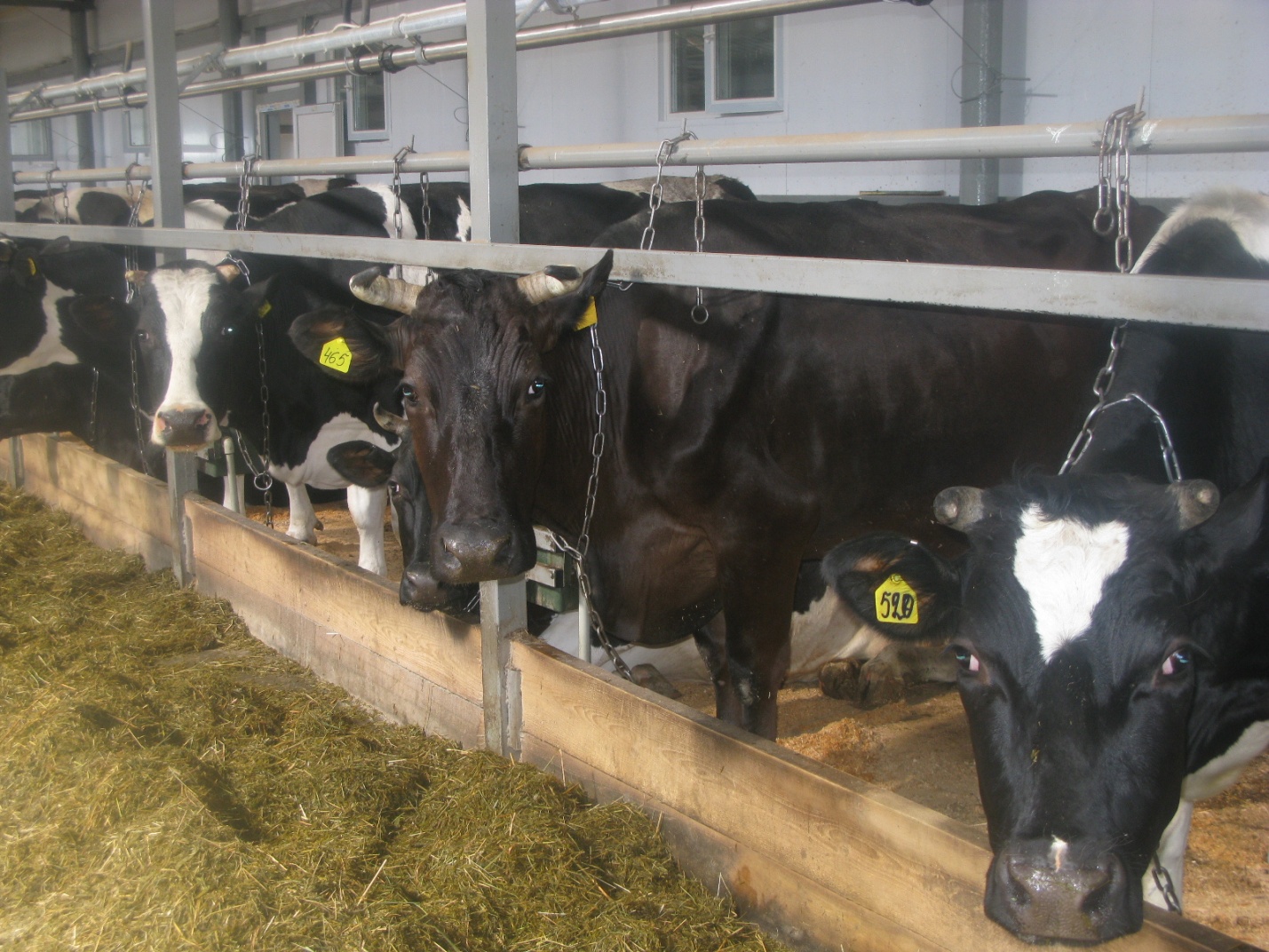 